Российская  Федерация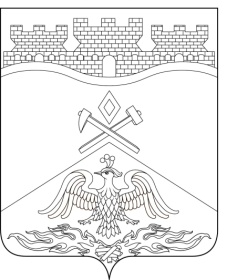  Ростовская  областьг о р о д   Ш а х т ы  ГОРОДСКАЯ ДУМА             РЕШЕНИЕ № 392                32-го  заседания городской Думы города  ШахтыПринято 27 марта 2018 года О размещении памятной доски Алексееву Василию Ивановичу на фасаде жилого дома по адресу: город Шахты, проспект Клименко, дом №16	На основании статьи 6 Устава муниципального образования «Город Шахты», пункта 13 статьи 10 «Правил благоустройства, чистоты и порядка в городе Шахты» и в соответствии с обращением директора Департамента по физическому развитию и спорту города Шахты, городская Дума города ШахтыРЕШИЛА:Разместить памятную доску Алексееву Василию Ивановичу, 07.01.1942 года рождения, двукратному Олимпийскому Чемпиону, восьмикратному чемпиону мира и Европы, почетному гражданину города Шахты на фасаде жилого дома, в котором жил выдающийся спортсмен, по адресу: город Шахты, Ростовская область, проспект Клименко, дом №16, в соответствии с эскизом, согласованным заместителем главного архитектора – директора департамента архитектуры, градостроительства и территориального развития.Настоящее решение подлежит официальному опубликованию в средствах массовой информации.Контроль за исполнением настоящего решения возложить на заместителя главы Администрации города Шахты П.С. Стурова и комитет городской Думы города Шахты по жилищно-коммунальному хозяйству (А.В. Скориков).Разослано: Администрации города Шахты, ДФРиС г.Шахты,  Алексеевой О.И., прокуратуре, СМИ, дело.Председатель городской Думы – глава города Шахты	27 марта 2018 года	      И. Жукова